Plataforma INOVAÇÃO ANO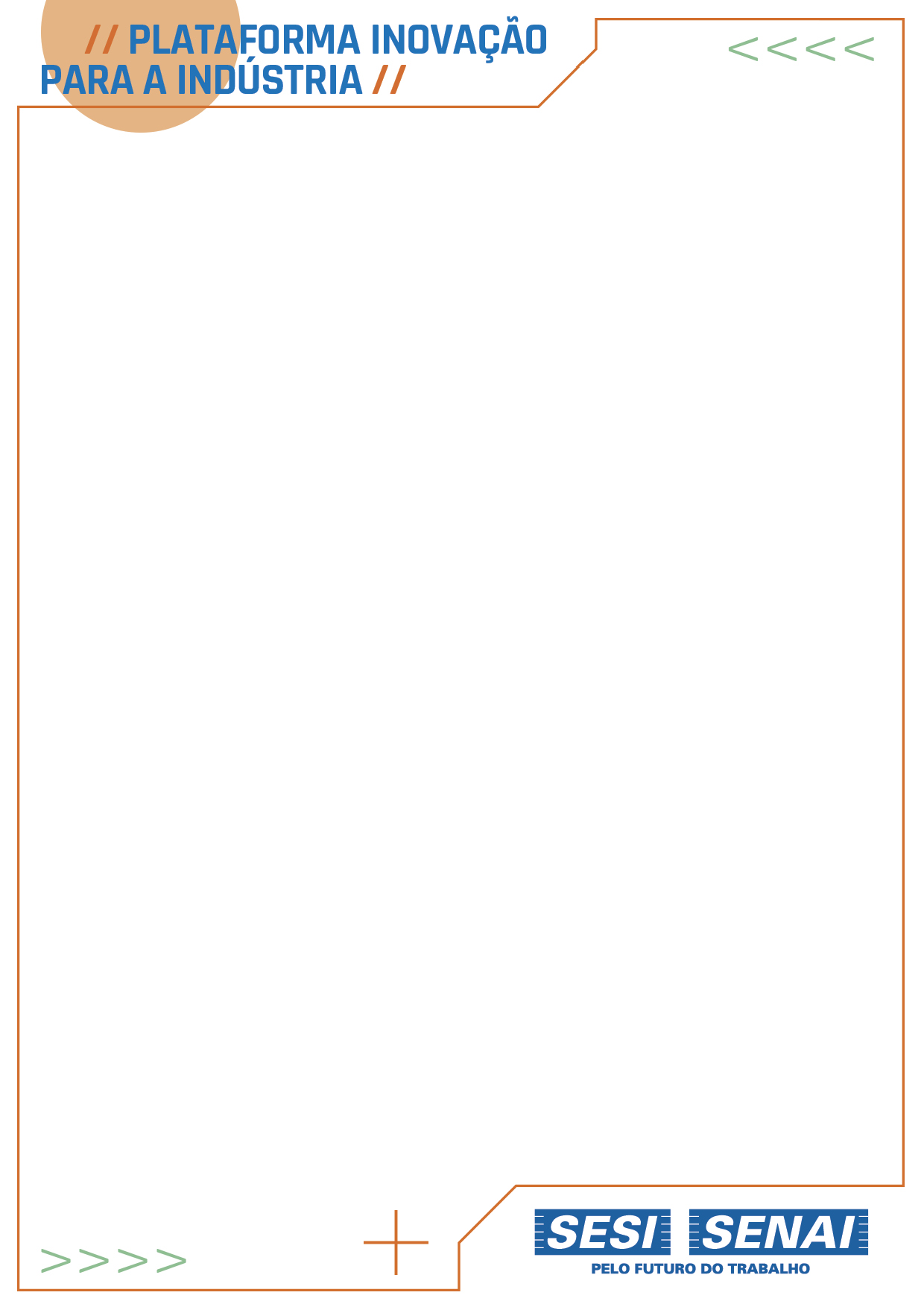 Carta de Compromisso de InvestimentoTítulo do projeto:Empresa Parceira:CNPJ:Endereço:UF:Cidade:Telefone:E-mail:Responsável:À COORDENAÇÃO DA CATEGORIA DE TECNOLOGIAS EDUCACIONAIS,A Empresa Parceira acima identificada declara que concorda com os termos da primeira chamada de Tecnologias Educacionais publicada na Plataforma de Inovação do SENAI em 16/11/2020 para selecionar e apoiar projetos elaborados visando o desenvolvimento experimental e inovação de tecnologias para a educação, com implementação de projetos piloto a serem realizados em unidades operacionais do SENAI, bem como todas demais especificações da referida chamada/categoria.Esta declaração e a apresentação de projeto devem ser consideradas como comprometimento de que serão fornecidas as garantias necessárias à adequada execução do projeto proposto e que os recursos repassados pelo Departamento Nacional para este fim, bem como as contrapartidas da Empresa Parceira serão objeto de relatório de prestação de contas parcial e final, caso as partes avancem com o cumprimento de todas as previsões de formalização previstos no item IX. Oficialização das Empresas Selecionadas  / Projetos Aprovados do regulamento da Plataforma Inovação.Comprometem-se, também, a restituir ao Departamento Nacional os recursos que sejam repassados e/ou não utilizados na execução do projeto ou nos casos de cancelamento, conforme procedimentos estabelecidos pela Política de Convênio do SENAI aprovada pela OSC SESI/SENAI n.º 15/2013, caso haja formalização e repasses._______________________________Responsável da EmpresaLocal e data.Orçamento do ProjetoOrçamento do ProjetoValor solicitado ao DNR$Contrapartida da empresaR$Total do projetoR$